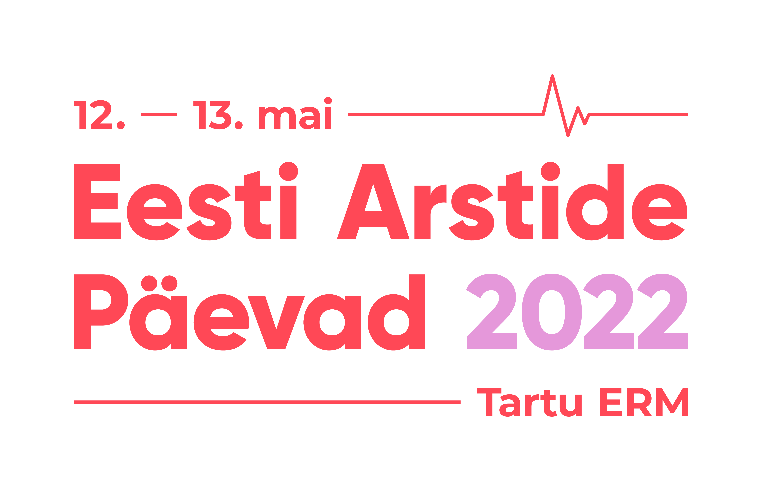 Farmaatsiatoodete ja meditsiiniseadmete näitusel osaleja registreerimislehtSaata hiljemalt 25. aprill 2022:                                                                                        e-postiga majandus@arstideliit.eevõiMTÜ Eesti Arstide Liit, Pepleri 32, Tartu 51010 kontakt Mai Taro, tel. 7420429, 53411031 Firma nimi:Aadress:kontaktisik:e-post:tel/faks:Kodulehe aadress EAP teatmikku:Soovime rentida näitusepinna nr …………...                                                             Soovime rentida näitusepinnale:tool					           	 ……… tk         laud (mõõtmetega 120cmx60 cmx72cm)   	 ……… tkpaberikorv     				          	 ……… tkelektriühendus      			          jah ….          ei …..firma esindajate toitlustus 	 32 eurot inimene/päevas: 	osalejate  arv     12.05. ......    13.05. .....peoõhtu 12. mail               	40 eurot/inimene:   		osalejate arv .......   Rendime välja ehituseta näitusepindu Eesti Rahva Muuseumis (Muuseumi tee 2, Tartu) 1. korruse fuajees ja Ilmar Mannineni auditooriumis suurusega alates 4 m2. Hinnad vt allpool lisatud tabelis, paigutust lisatud skeemil. Näitusepinna juurde kuulub (hinna sees): 2 tooli, laud 120 x 60 cm, paberikorv, elektriühendus. Stendide ehitust ei toimu. Fuajee seintele muuseum midagi kinnitada ei luba. Näitusepinna hind sisaldab ka ruumide koristust ja üldvalvet ürituse ajal. Näituseeksponaatide kindlustuse eest vastutab eksponent.Hindadele lisandub käibemaks 20%, tasumiseks väljastatakse arve.Korraldaja:Eesti Arstide Liit MTÜPepleri 32, 51010 Tartutel 7420 429 e-post  majandus@arstideliit.ee  info www.arstideliit.ee  Renditavad näitusepinnad Eesti Rahva Muuseumi 1. korrusel Kohad 9, 12-18   selja taga seinal ripuvad fotodKohad 10-11  selja taga põrandast laeni klaasseinKohad 19-22  selja taga põrandast laeni klaassein, mille ees on kaarega pink kogu seina ulatusesKohtumiseni Eesti Arstide Päevadel 2022!					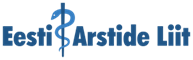 Koha nrMõõdud(m)Suurus (m2)Ehituseta näitusepinna hind (EUR)Ilmar Mannineni auditoorium                         1.1,5x34,56752.3x26,09003.2x24,06004.2x24,06005.3x26,09006.1,5x34,56757.1,5x34,56758.1,5x34,5675Fuajees9.2x36,090010.2x24,060011.2x24,060012.2x24,060013.2x2,55,0750                        14.1,5x46,0               90015.2x3,57,0             105016.2x3,57,0             105017.2x24,060018.2x24,060019.2x24,060020.2x24,060021.1,5x4,67,0             105022.2x24,0600